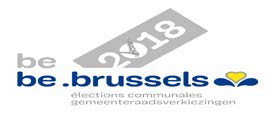 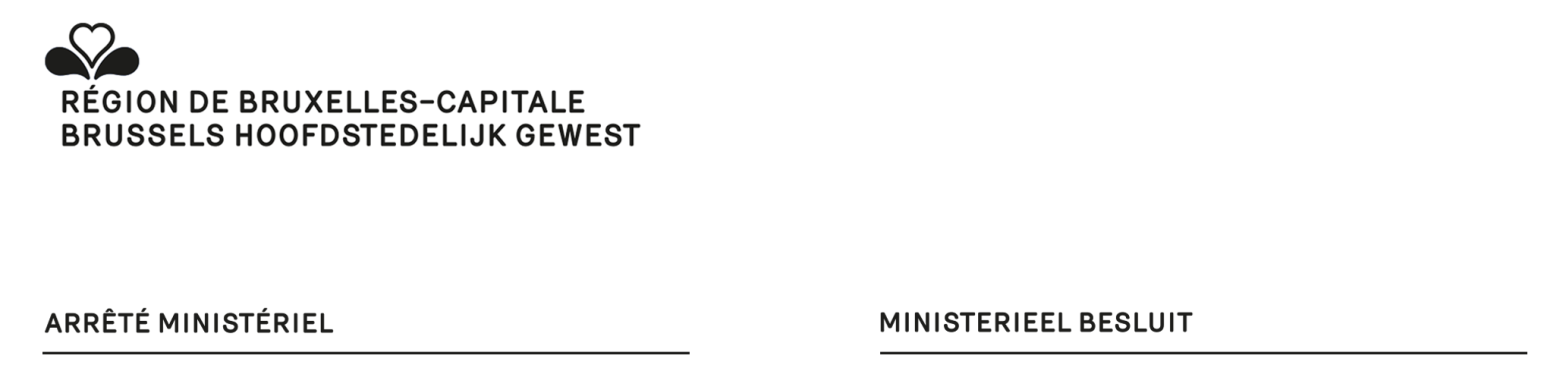 COMMUNE DE ………………………………………………………………	Formulaire T1Liste n°………………………Nom de la liste : ………………………………………………ELECTIONS COMMUNALES DU 14 OCTOBRE 2018Désignation des témoins pour les bureaux de vote (art. 25 CECB)Je soussigné, candidat premier en rang dans l’ordre de présentation  de la liste, désigne comme témoins et témoins suppléants les électeurs dont les noms suivent  :Fait à ………………………………, le l__l__l . l__l__l . 20l__l__l. (Signature du candidat premier en rang).BUREAUX DE VOTE où siègeront les témoins.Veuillez indiquer le numéro du bureau.NOM ET PRENOMS :A.- Du témoins titulaire  B.- Du témoin suppléant       RESIDENCE PRINCIPALEET ADRESSE1er bureau . .A. - M.B. - M.Rue                                         n°Rue                                         n°2e  bureau . .A. - M.B. - M.Rue                                         n°Rue                                         n°3e  bureau . .A. - M.B. - M.Rue                                         n°Rue                                         n°4e  bureau . .A. - M.B. - M.Rue                                         n°Rue                                         n°5e  bureau . .A. - M.B. - M.Rue                                         n°Rue                                         n°6e  bureau . .A. - M.B. - M.Rue                                         n°Rue                                         n°7e  bureau . .A. - M.B. - M.Rue                                         n°Rue                                         n°8e  bureau . .A. - M.B. - M.Rue                                         n°Rue                                         n°9e  bureau . .A. - M.B. - M.Rue                                         n°Rue                                         n°10e bureau . .A. - M.B. - M.Rue                                         n°Rue                                         n°11e bureau . .A. - M.B. - M.Rue                                         n°Rue                                         n°12e bureau . .A. - M.B. - M.Rue                                         n°Rue                                         n°